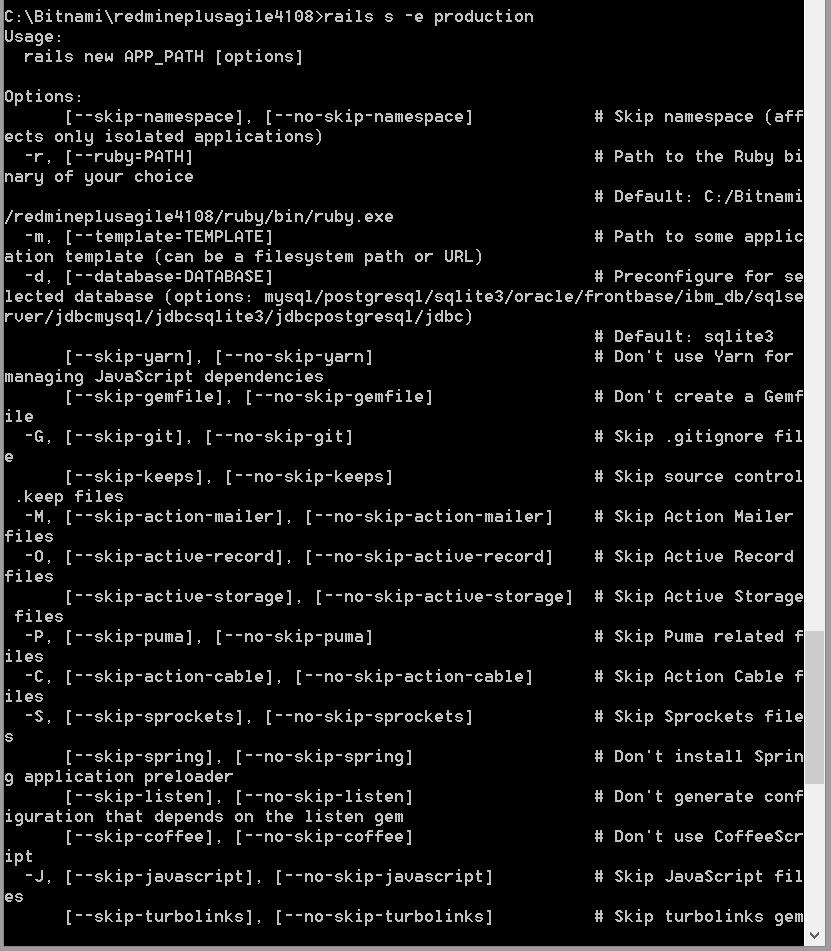 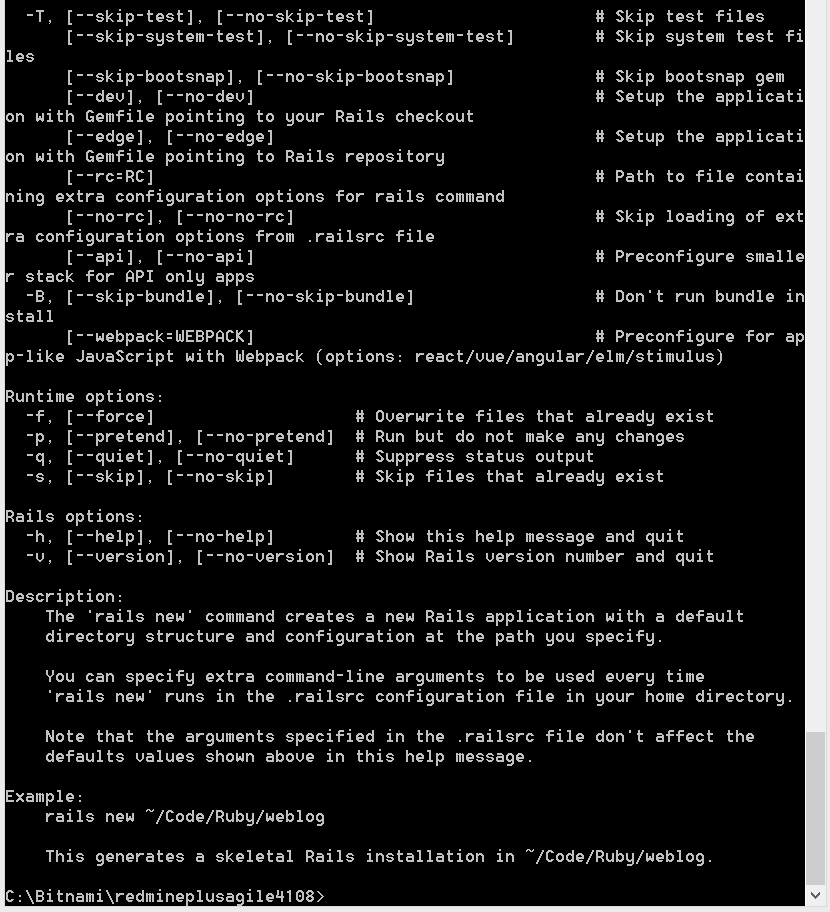 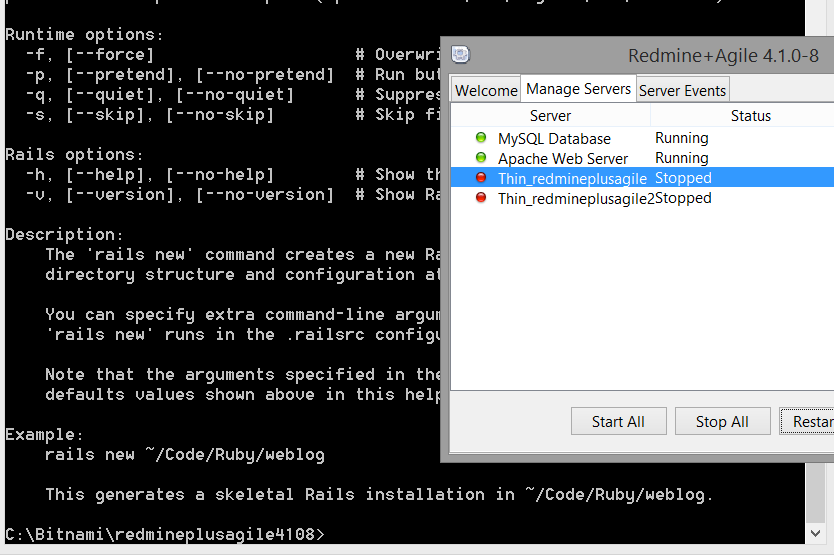 Still thin servers does not work.I try one more time upload the plugin.It gives the following error as I mentioned. (System has data at this time) It culd not finalize the upload of the plugin.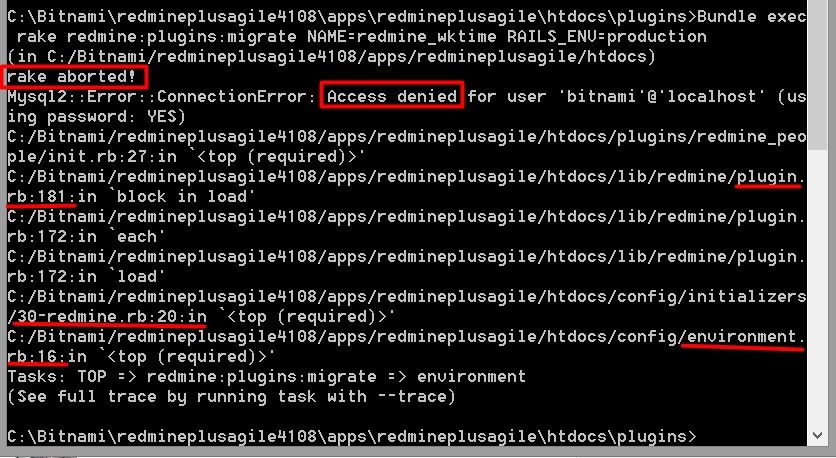 